Date: 10-AUGUST-2023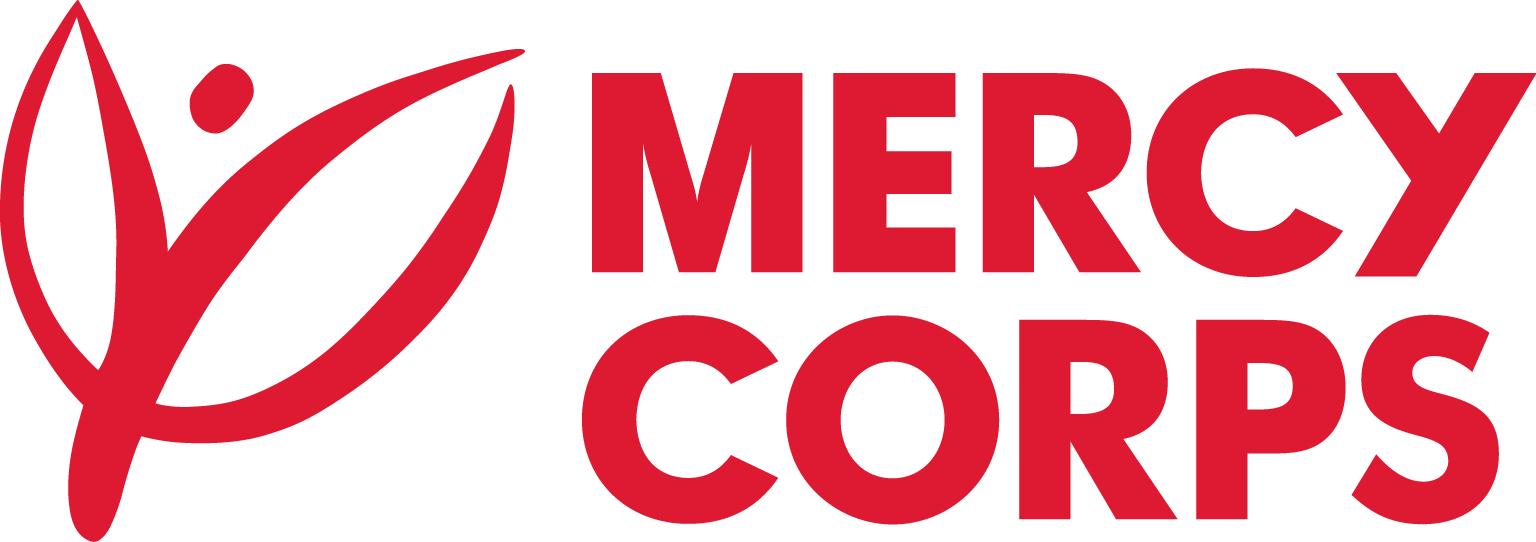 Reference:  Procurement for the Purchase of 7(seven) vehicles for ILA Mercy Corps Liberia ProgramTender NoticeMercy Corps is a non-religious, non-profit, and non-governmental international humanitarian organization.Mercy Corps is seeking a supplier to [Supply (7) seven vehicles for their Country Office in Liberia]. The project is located in [Liberia].If you are interested in submitting a bid, you will need to complete an Intent to Form and submit it according to the guidelines below. The suppliers can download the Intent to Bid Form on this link: https://shorturl.at/cxBY8  - Procurement for the Purchase of 7(seven) vehicles for the ILA Mercy Corps Liberia Program.Intend to Bid Form can be picked up at the Mercy Corps office [Sophie Junction, Congo Town, Tubman Boulevard, directly opposite SOS Medical Clinic]. Completed Intent to Bid Forms must be submitted to Mercy Corps by [Aug 10, 2023, 10:00pm to Aug 24, 2023, 10:00am] in one of the below methods.Email completed Intent to Bid Form to tenders@mercycorps.org   with the Tender Reference number in the email subject line. Return completed Intent to Bid Form in person and put in the Tender Box placed at Mercy Corps office [Sophie Junction, Congo Town, Tubman Boulevard, directly opposite SOS Medical Clinic. The Tender Reference number should be written in the envelop.  After the closing date of this Tender Notice, the Request for Bid / Proposal will be sent to the suppliers who submitted Intent to Bid Forms. The Request for Bid / Request for Proposal will be sent according to the preference you have mentioned in the Intent to Bid Form.